Unidad 3: Transformando el conocimientoTrabajando de manera colaborativa mediante Google DocsEstimados estudiantes, recuerden que en el marco de nuestro trabajo colaborativo de una monografía, uno de los obtetivos es poder utilizar una herramienta que nos permite trabajar en tiempo real y en línea. En esta guía realizaremos el paso a paso para crear un documento de google desde cero, hasta compartirlo trabajar online.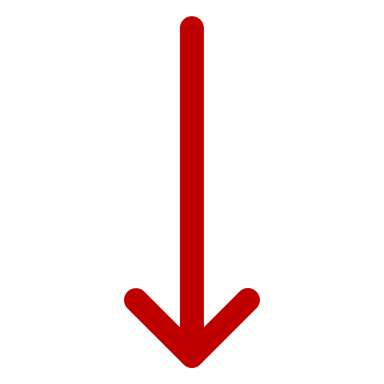 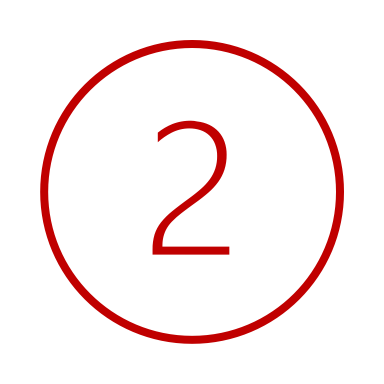 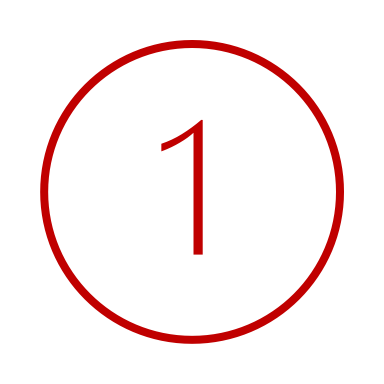 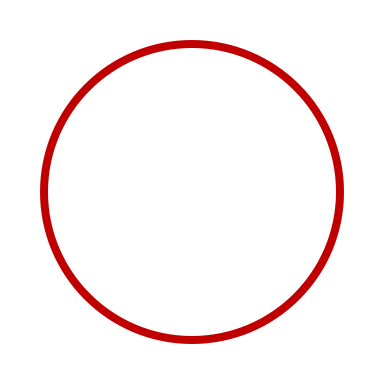 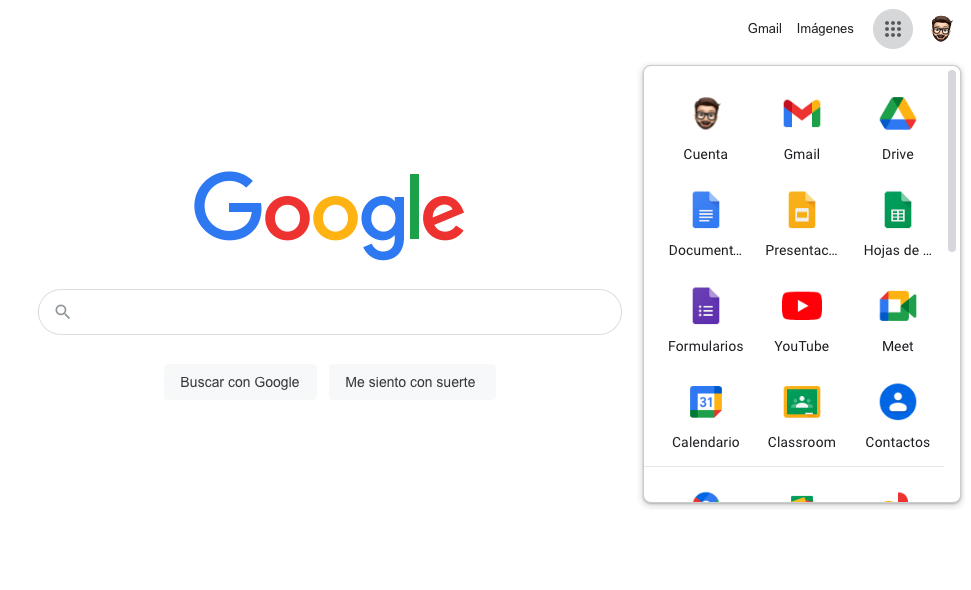 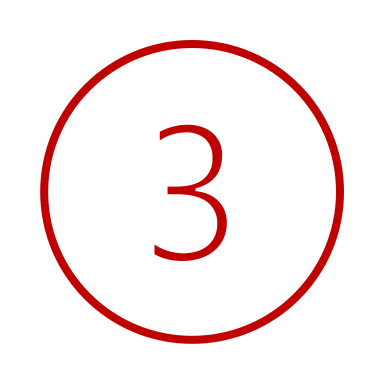 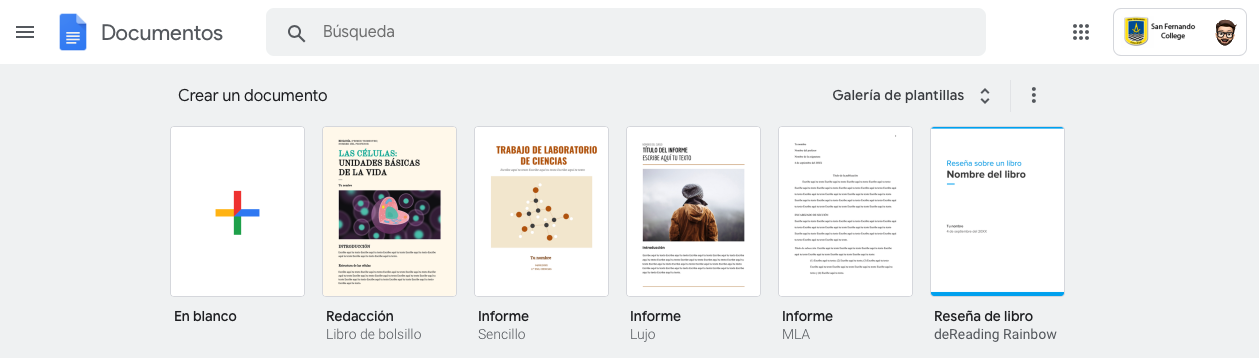 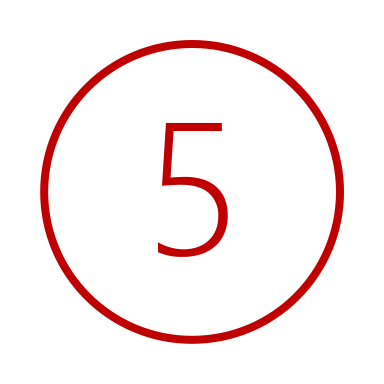 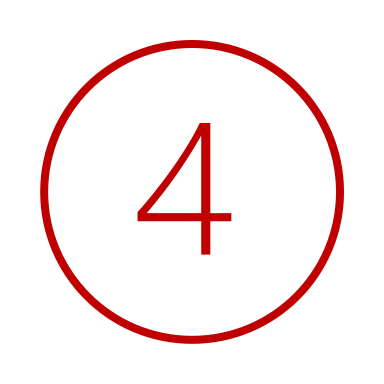 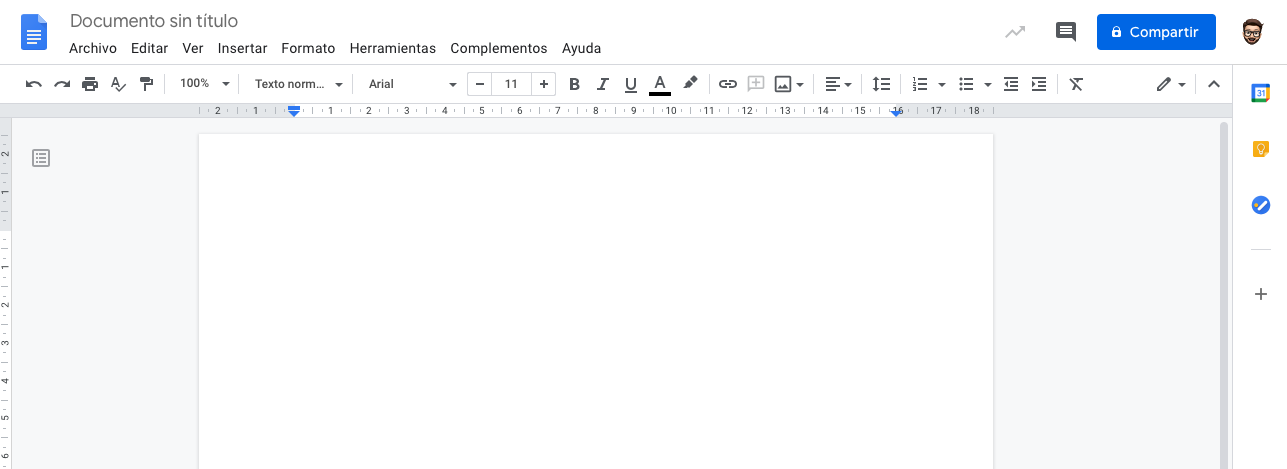 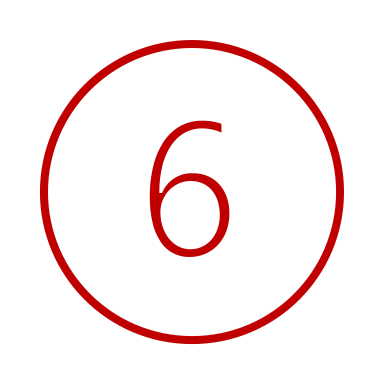 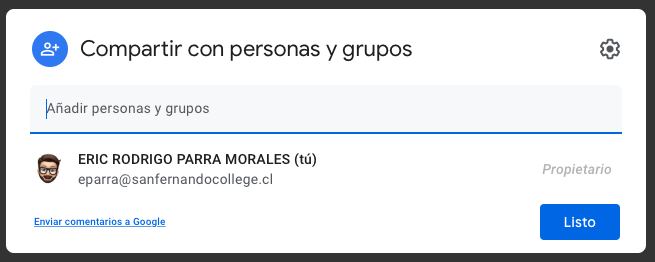 También puede revisar más detalles sobre esta plataforma aquí: https://www.google.com/intl/es-419_cl/docs/about/Pauta de evaluación de monografíaDel conocimiento cotidiano al conocimiento especializado – 09 Noviembre 2020Del conocimiento cotidiano al conocimiento especializado – 09 Noviembre 2020Del conocimiento cotidiano al conocimiento especializado – 09 Noviembre 2020Objetivo de Aprendizaje:  OA2: Participar de manera activa en procesos colaborativos de producción de textos especializados —como autor, lector, revisor— al interior de una comunidad de “pares especialistas” que leen, escriben y aprenden sobre un tema en particular. OA4: Utilizar diversas estrategias para construir y transformar el conocimiento por escrito, en coherencia con los temas, los propósitos comunicativos y las convenciones discursivas de los textos que producirán. Objetivo de Aprendizaje:  OA2: Participar de manera activa en procesos colaborativos de producción de textos especializados —como autor, lector, revisor— al interior de una comunidad de “pares especialistas” que leen, escriben y aprenden sobre un tema en particular. OA4: Utilizar diversas estrategias para construir y transformar el conocimiento por escrito, en coherencia con los temas, los propósitos comunicativos y las convenciones discursivas de los textos que producirán. Objetivo de Aprendizaje:  OA2: Participar de manera activa en procesos colaborativos de producción de textos especializados —como autor, lector, revisor— al interior de una comunidad de “pares especialistas” que leen, escriben y aprenden sobre un tema en particular. OA4: Utilizar diversas estrategias para construir y transformar el conocimiento por escrito, en coherencia con los temas, los propósitos comunicativos y las convenciones discursivas de los textos que producirán. Nombre Estudiante: Nombre Estudiante: Curso: 3º Medio Electivo (Lyee)Recuerda quedarte en casa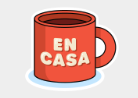 Resuelva sus dudas escribiendo un mail a: eparra@sanfernandocollege.clNo olvide incorporar su nombre, curso y nº de guía correspondiente.Atte. Profe Eric Parra M.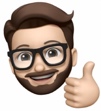 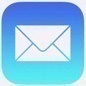 Trabaje con ánimo y optimismo#QuédateEnCasa@profesorericResuelva sus dudas escribiendo un mail a: eparra@sanfernandocollege.clNo olvide incorporar su nombre, curso y nº de guía correspondiente.Atte. Profe Eric Parra M.Trabaje con ánimo y optimismo#QuédateEnCasa@profesorericConsideraciones para escribir una monografíaSe debe escribir en tercera persona plural.Tenga claro el tema que va a tratar y hasta dónde va a profundizar.Suprima la información irrelevante.Puede realizar una lluvia de ideas o mapa conceptual a modo de poder organizar sus propias ideas y visualizar la disposición de la información (esto es un paso previo, no es parte la monografía).Escriba y relea su monográfía corrigiendo los errores de coherencia y cohesión.Recuerde que debe trabajar con anticipación, ya que el avance periódico cuenta como parte de la pauta de evaluación. El profesor revisará el avance semanal antes de la entrega final, por tanto es importante que no solo sea uno de los participantes que colabore, sino que todos de manera equitativa.¿Cómo escribir una monografía? https://es.wikihow.com/hacer-monograf%C3%ADas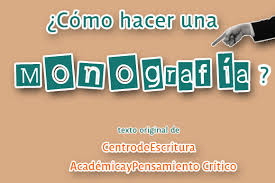 CriterioAspectos a considerarPuntajePlan de escrituraEl borrador del texto tiene que:Argumentar de manera adecuada para responder a la pregunta inicial de la monografía (construida en base a la afirmación a validar o desestimar).Dividir la información en subtemas que enriquezcan el desarrollo del texto y tengan propósitos específicos: describir el tema, señalar sus causas y efectos, presentar el problema y sus soluciones, dar a conocer las etapas del proceso, etc.Integrar la información presentada, estableciendo relaciones significativas entre las ideas del texto.___ / 3 ptsEstructuraLa monografía debe contar con:Portada (título de la monografía, el nombre del autor, el nombre del profesor, la materia, la institución, el lugar y la fecha).Índice generalIntroducción (tema, la problemática a exponer y su relevancia, el objetivo específico del trabajo y los objetivos particulares, además de los métodos utilizados para llevar a cabo la indagación del problema).Cuerpo del trabajo (capítulos o secciones que abordan los subtemas en un orden, por ejemplo: deductivo, cronológico o inductivo).Conclusiones (se sintetizan las ideas principales desarrolladas, se expresan opiniones derivadas de la reflexión y análisis del tema).Bibliografía (listado de fuentes de información empleadas citadas adecuadamente). Partes opcionales:Prólogo, Dedicatoria y agradecimientos. Apéndices o anexos.___ / 7 ptsCoherenciaLas ideas de la monografía:Tienen que comprenderse con claridad.Tienen que progresar aportando información nueva.No deben contradecirse.___ / 3 ptsCohesiónLa monografía debe presentar un uso adecuado de conectores para:Unir las secciones del texto.Relacionar las ideas dentro de cada párrafo.___ / 2 ptsTrabajo colaborativoUtilizan la lectura y la escritura entre pares para aprender sobre un tema.Existe registro de trabajo realizado con anticipación y de manera equitativa (a través de google docs).___ / 3 ptsObservaciones:Observaciones:Puntaje obtenido___ / 18